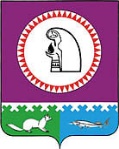 О внесении изменений и дополнений в устав Октябрьского районаРассмотрев проект решения Думы Октябрьского района «О внесении изменений и дополнений в устав Октябрьского района», в соответствии с Федеральным законом                        от 06.10.2003 № 131-ФЗ «Об общих принципах организации местного самоуправления в Российской Федерации», учитывая результаты публичных слушаний, руководствуясь уставом Октябрьского района, Дума Октябрьского района РЕШИЛА:1. Внести в устав Октябрьского района, принятый решением Думы Октябрьского района от 02.12.2011 № 207, изменения и дополнений согласно приложению.2. Направить настоящее решение в соответствующий территориальный орган уполномоченного федерального органа исполнительной власти в сфере регистрации уставов муниципальных образований для государственной регистрации.3. Главе Октябрьского района опубликовать настоящее решение в газете «Октябрьские вести» после государственной регистрации. 4. Настоящее решение вступает в силу после его официального опубликования, за исключением положений, для которых установлен иной срок вступления их в силу.5. Пункты 1, 2 приложения к решению вступают в силу соответственно с 30 декабря             2018 года и 1 января 2019 года.   6. Контроль за исполнением решения возложить на постоянную комиссию Думы Октябрьского района по вопросам местного самоуправления.Председатель Думы Октябрьского района                                                          С.И. МарковГлава Октябрьского района                 			                   	            А.П. Куташова  06.12.2018 № 398 «Д-5»№ ru 865050002018002 от 17.12.2018 Приложение к решению Думы Октябрьского района от «06» декабря 2018 г. № 398Изменения и дополнения в устав Октябрьского района1) Пункт 5 части 1 статьи 6 после слов «за сохранностью автомобильных дорог местного значения вне границ населенных пунктов в границах Октябрьского района» дополнить словами «, организация дорожного движения»;2) Пункт 13 части 1 статьи 6 изложить в следующей редакции:«13) участие в организации деятельности по накоплению (в том числе раздельному накоплению), сбору, транспортированию, обработке, утилизации, обезвреживанию, захоронению твердых коммунальных отходов на территории Октябрьского района;»;3) Пункт 14 части 1 статьи 6 дополнить словами «, направление уведомления о соответствии указанных в уведомлении о планируемом строительстве параметров объекта индивидуального жилищного строительства или садового дома установленным параметрам и допустимости размещения объекта индивидуального жилищного строительства или садового дома на земельном участке, уведомления о несоответствии указанных в уведомлении о планируемом строительстве параметров объекта индивидуального жилищного строительства или садового дома установленным параметрам и (или) недопустимости размещения объекта индивидуального жилищного строительства или садового дома на земельном участке, уведомления о соответствии или несоответствии построенных или реконструированных объекта индивидуального жилищного строительства или садового дома требованиям законодательства о градостроительной деятельности при строительстве или реконструкции объектов индивидуального жилищного строительства или садовых домов на земельных участках, расположенных на соответствующих межселенных территориях, принятие в соответствии с гражданским законодательством Российской Федерации решения о сносе самовольной постройки, расположенной на межселенной территории, решения о сносе самовольной постройки, расположенной на межселенной территории, или ее приведении в соответствие с установленными требованиями, решения об изъятии земельного участка, не используемого по целевому назначению или используемого с нарушением законодательства Российской Федерации и расположенного на межселенной территории, осуществление сноса самовольной постройки, расположенной на межселенной территории, или ее приведения в соответствие с установленными требованиями в случаях, предусмотренных Градостроительным кодексом Российской Федерации;»;4) Часть 1 статьи 7 дополнить пунктом 14 следующего содержания: «14) осуществление мероприятий по защите прав потребителей, предусмотренных Законом Российской Федерации от 7 февраля 1992 года № 2300-I «О защите прав потребителей».»;5) Часть 7 статьи 18 исключить;6) Часть 1 статьи 22 дополнить абзацем следующего содержания:«Полномочия депутата Думы района начинаются соответственно со дня вступления в должность главы поселения, входящего в состав Октябрьского района, или со дня избрания депутата представительного органа данного поселения депутатом Думы района и прекращаются соответственно со дня вступления в должность вновь избранного главы поселения или со дня вступления в силу решения об очередном избрании в состав Думы района депутата от данного поселения.»;7) Абзац 1 части 1 статьи 27 изложить в следующей редакции:«В период отпуска, командировки, нетрудоспособности и иных случаях временного отсутствия главы района его полномочия, на основании Устава, временно исполняет заместитель главы района, должностными обязанностями которого закреплены соответствующие полномочия.»;8) Часть 6 статьи 30 изложить в следующей редакции:«6. Заместители главы района, руководители структурных подразделений администрации района назначаются и освобождаются от должности на основании распоряжения администрации района.»;9) Часть 1 статьи 32 изложить в следующей редакции:«1. Муниципальный контроль - деятельность органов местного самоуправления, уполномоченных в соответствии с федеральными законами на организацию и проведение на территории муниципального образования проверок соблюдения юридическими лицами, индивидуальными предпринимателями требований, установленных муниципальными правовыми актами, а также требований, установленных федеральными законами, законами субъектов Российской Федерации, в случаях, если соответствующие виды контроля относятся к вопросам местного значения, а также на организацию и проведение мероприятий по профилактике нарушений указанных требований, мероприятий по контролю, осуществляемых без взаимодействия с юридическими лицами, индивидуальными предпринимателями. Порядок организации и осуществления муниципального контроля в соответствующей сфере деятельности (вида муниципального контроля) устанавливается муниципальными правовыми актами либо законом субъекта Российской Федерации и принятыми в соответствии с ним муниципальными правовыми актами;»;10) В абзаце 2 части 7 статьи 56 слова «представителя нанимателя (работодателя)» исключить;11) Часть 6 статьи 60 изложить в следующей редакции:«6. Изменения и дополнения, внесенные в устав района и изменяющие структуру органов местного самоуправления, разграничение полномочий между органами местного самоуправления (за исключением случаев приведения устава района в соответствие с федеральными законами, а также изменения полномочий, срока полномочий, порядка избрания выборных должностных лиц местного самоуправления), вступают в силу после истечения срока полномочий главы Октябрьского района, подписавшего муниципальный правовой акт о внесении указанных изменений и дополнений в устав района.».Муниципальное образованиеОктябрьский районДУМАРЕШЕНИЕМуниципальное образованиеОктябрьский районДУМАРЕШЕНИЕМуниципальное образованиеОктябрьский районДУМАРЕШЕНИЕМуниципальное образованиеОктябрьский районДУМАРЕШЕНИЕМуниципальное образованиеОктябрьский районДУМАРЕШЕНИЕМуниципальное образованиеОктябрьский районДУМАРЕШЕНИЕМуниципальное образованиеОктябрьский районДУМАРЕШЕНИЕМуниципальное образованиеОктябрьский районДУМАРЕШЕНИЕМуниципальное образованиеОктябрьский районДУМАРЕШЕНИЕМуниципальное образованиеОктябрьский районДУМАРЕШЕНИЕ«06»декабря2018г.№398пгт. Октябрьскоепгт. Октябрьскоепгт. Октябрьскоепгт. Октябрьскоепгт. Октябрьскоепгт. Октябрьскоепгт. Октябрьскоепгт. Октябрьскоепгт. Октябрьскоепгт. Октябрьское